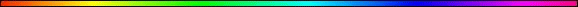 PaRDeS Study of Megillat Ruth By Rabbi Dr. Hillel ben David (Greg Killian)Ruth Chapter 1	1Ruth Chapter 2	19Ruth Chapter 3	32Ruth Chapter 4	40In this series of documents, I will be translating Megillat Ruth in four separate ways to produce a Pshat translation, a Remez translation, a Drash translation, and a Sod translation. I will be building these four translations by examining how Chazal translated the words in the oral and written Torah. For all four levels I will examine the Torah. For the Pshat I will draw from the text of Ruth, sefer Mordechai, the Mishna, Rashi, and Ibn Ezra. I will also assign the kri form to pshat. For the Remez I will draw from the Gemara, Targum, sefer Luqas, Meam Loez, and sefer Baal HaTurim. I will also assign the ktiv form to Remez.For the Drash I will draw from the Midrash, sefer Matityahu, Alshich, and the Malbim. Finally, for the Sod I will draw from the Zohar, Ezekiel, Revelation, and sefer Yochanan. I will also, on occasion, use logical arguments (sevarah) to justify a particular translation.I will be presenting the Hebrew with English translations in order to see the traditional understanding of the text. I will then build the PaRDeS translation for the key words. Finally, I will retranslate the pesukim to bring out the PaRDeS translation. This is the goal of this work. To bring to an English-speaking audience a glimpse of the richness of the text as seen through the eyes of Chazal in the four levels of PaRDeS.The megillah revolves around Eden’s two primordial curses: the problem of food (“You will eat bread by the sweat of your brow”) and the breakdown of the relationship between ish and ishah (“And he will rule [ימשל - yimshol] over you”) This book of the origins of malkhut and the source of redemption deals with famine and the “giving of bread,” on the one hand, and the repair of the relationship between man and woman, on the other.Ruth Chapter 1Ruth Chapter 2Ruth Chapter 3Ruth Chapter 4BibliographyHarvest of Kindness - Megillas Rus and the Power of Chesed, by Rabbi Yehuda y. Steinberg.The Navi Journey- Megillas Rus, by Rabbi Ilan Ginan.Yalkut Me’Am Lo’Ez, The Torah Anthology, The Book Of Ruth, by Rabbi Shmuel Yerushalmi.Midrah HaNe’elam of the Zohar to the Book of Ruth, edited and translated, with introduction and notes by Lawrence A. Englander with Herbert W. Basser.Mother of Kings, Rabbi Eliezer Ginsburg.The Book of Ruth - A Harvest of Majesty, R. Moshe Alshich.Malbim on Ruth, with commentary by Rabbi Meir Leibush Malbim. Mother of Kings, Commentary and insights on the book of Ruth, by Rabbi Eliezer Ginsburg.  Ruth – Mother of Royalty, A commentary on the Book of Ruth, by Yehoshua Bachrach.* * *This study was written by Rabbi Dr. Hillel ben David (Greg Killian). Comments may be submitted to:Rabbi Dr. Greg Killian12210 Luckey SummitSan Antonio, TX 78252Internet address:  gkilli@aol.comWeb page:  https://www.betemunah.org/(360) 918-2905Return to The WATCHMAN home page Send comments to Greg Killian at his email address: gkilli@aol.comפרדספשאתרמזדרשסודPaRDeSPshatRemezDerashSodDefinitionSimpleHintExplore - AskSecretLiterary levelGrammaticalAllegoryParabolicMysticalAudience levelCommon PeopleNoble (Lawyers, Shoftim (Judges), Scientists)KinglyMysticHermeneutic level7 Hillel Laws13 Ishmael Laws32 Ben Gallil Laws 42 Zohar LawsRabbinic levelMishnaMidrashZoharGospelMarcusI and II LuqasMatityahuYochananPresentationHaShem’s ServantSon of ManThe KingSon of G-DGospelMarqosLuqasMatityahuYochananPrinciple ConcernWhat do we have to do?What is the meaning behind what we have to do?How do we go about establishing HaShem's Kingdom on earth?What metaphysical meaning is there to what is happening?WorldAsiyahYetzirahBeriahAtziluthPurimMikrah MegillahMatanot L’EvyonimMishloach ManotSeudat PurimTextPshat פשאת simple meaningRemez רמסHinted / allegorical meaningDrush דרשMetaphoric MeaningSod סודSymbolic meaning1:1 בִּימֵי וַיְהִיAnd it came to pass in the days of.And it came to pass in the days of: Trouble is approaching.And it came to pass in the days of: Unprecedented trouble or unprecedented joy is approaching. It was a sad time because the judges were being judged.And it came to pass in the days of: Trouble is about to be narrated.שְׁפֹטJudge: A ruler, a deliverer. One who dispenses justice.Judge: HaShem is judging and being judged.Judge: One who rules and guides, the king.Judge: HaShemהַשֹּׁפְטִיםThe Judges: The rulers were judging. God judged the rulers.The Judges:  A beit din.The Judges:  The judges who needed judging.The Judges: Judges in heaven and on earth are being judged.וַיְהִיAnd it came to pass:And it came to pass: Trouble is approaching, and the people were not praying for HaShem’s help. And it came to pass: Unprecedented trouble, of a famine, is approaching.4 It was a sad time because of the famine.And it came to pass: Trouble is about to be narrated.5רָעָבFamine: A lack of bread.Famine: A lack of Torah. A punishment for delay of judgment, perversion of judgment, spoiling of judgment, and neglect of Torah.Famine:  A lack of a king / Mashiach ben David.Famine:  A lack of unity of the ten sefirot and the men of the community.בָּאָרֶץIn the land: The land of Israel.In the land: Where ever God’s people are.In the land: The land of the living.In the land: The lower world.וַיֵּלֶךְAnd went: Left the land of Israel because of stinginess.And went: and went isolated and unnoticed.And went:  to get Mashiach ben David. אִישׁIsh (Man): a very wealthy man and the leader of the generation.Ish (Man): A noble / scholarly man like Adam HaRishon.Ish (Man):  A stump of a King.Ish (Man): A Living Torah named Adam.מִבֵּית לֶחֶםfrom Beth lechem: “Bread House” or ‘House of War”. From the people of Beth Lechem.from Beth lechem: The House of Torah. from Beth lechem: “Royal House”. The house of Torah.from Beth lechem: The royal capital of the world.יְהוּדָהJudah: “Now I will praise HaShem”.Judah: HaShem’s worship.Judah: Lion's whelp / HaShem’s kingship.Judah: Kingship and divine order. The Kingship of HaShem in a mortal guise.לָגוּרTo sojourn: To stay temporarily.To sojourn: To convert someone.To sojourn: To become more beloved.To sojourn: To pray with kavanah (with emotion and intent).בִּשְׂדֵיIn fields: A working place for nourishment.In fields:  A place where Torah Scholars work.In fields: A city (Edom) / the world. This is where Mashiach is found.In fields: A woman.מוֹאָבMoab: “by my father”.Moab: The forty-ninth level of impurity.Field of Moab: Beit din of Moab. Washpot.Moab: Place of Lions, of the Temple.הוּאHeHe: was primary.וְאִשְׁתּוֹAnd his Wife:   Man’s helper or opposer.And his Wife:   The Receiver. A man’s house. A man’s body. the rejoicing of one's heart.And his Wife:   A man’s house.And his Wife:  Foundation of the house.וּשְׁנֵי בָנָיוAnd his two sons (builders):  Two sons.And his two sons:  The feet and hands of Elimelech. ‘Builders’. The heritage of HaShem.And his two sons:  Two talmidim.And his two sons:  A proliferation of sons.1:2 וְשֵׁםAnd the Name: NameAnd the Name: In the authority ofAnd the Name: His missionAnd the Name: The essenceהָאִישׁOf the Ish (Man): a very wealthy man and the leader of the generation.Of the Ish (Man): A noble / scholarly man like Adam HaRishon.Of the Ish (Man):  A stump of a King.Of the Ish (Man): A Living Torah named Adam.אֱלִימֶלֶךְwas Elimelech: My God is king.was Elimelech: Torah scholars will emanate from me”was Elimelech: ‘To me shall the kingdom come’.was Elimelech: AdamוְשֵׁםAnd the Name: NameAnd the Name: In the authority ofAnd the Name: His missionAnd the Name: The essenceאִשְׁתּוֹOf his Wife:   Man’s helper or opposer. Of his Wife:   The ReceiverOf his Wife:   A man’s house.Of his Wife:  Foundation of the house.נָעֳמִיNaomi: PleasantNaomi: Ami – (my people)Naomi: Pleasant and sweet [the Torah]. Naomi: Chava Repentance of the sefira of BinahוְשֵׁםAnd the Name: NameAnd the Name: In the authority ofAnd the Name: His missionAnd the Name: The essenceשְׁנֵיTwo: proliferationTwo: witnessesTwo: blessingTwo: a non-unified entityבָנָיוSons (builders):  sons.Sons:  The feet and hands of Elimelech. ‘Builders’Sons:  talmidim.Sons:  A proliferation of sons.מַחְלוֹןMachlon:  SickMachlon:  forgiven.Machlon:  blotted out (nimhu) from the world [soul of Mashiach]Machlon:  AbelוְכִלְיוֹןKilyon:  PiningKilyon:  Saraph (‘To burn’) / ‘Destruction’Kilyon:  perished (kalu) from the world.Kilyon: Not redeemable.אֶפְרָתִיםEphrathite:  Important people. Rashi says that 'Efrati' denotes also the quality of "grace”, “charm”, or “favor”. Mashiach ben Yosef is largely associated with this spiritual quality.Ephrathite:  Noblemen.Ephrathite:  Aristocrats,40 palace dwellers.Ephrathite: Worldly rulers.מִבֵּית לֶחֶםBethlehem: “Bread House” or ‘House of War”. Ephrata.40 The family were natives.Bethlehem: The House of Torah.Bethlehem: “Royal House”.Bethlehem: The universal capital of the world.יְהוּדָהJudah: “Now I will praise HaShem”.Judah: HaShem’s worship.Judah: Lion's whelp / HaShem’s kingship.Judah: Kingship and divine order.וַיָּבֹאוּAnd they cameשְׂדֵיFields: A working place for nourishment.Fields:  A place where Torah Scholars work.Fields: A city (Edom) / the world.Fields: A woman.מוֹאָבMoab: “by my father”.Moab: The forty-ninth level of impurity.Field of Moab: Beit din of Moab.Moab: Place of Lions, of the Temple.וַיִּהְיוּAnd continuedשָׁםThere1:3 וַיָּמָתDied: Died: Died to Naomi. Died for departing from Torah and precepts.Died: Relieved from duty. (niftar exempt)Died: The penalty of transgression (Tree of Death).אֱלִימֶלֶךְElimelech: My God is king.Elimelech: Torah scholars will emanate from me”Elimelech: ‘To me shall the kingdom come’Elimelech: AdamאִישׁThe Ish (husband): a very wealthy man and the leader of the generation.The Ish (husband): A noble / scholarly man like Adam HaRishon.The Ish (husband): A stump of a King.The Ish (husband): A Living Torah named Adam.נָעֳמִיNaomi: PleasantNaomi: Ami – (my people)Naomi: Pleasant and sweet [the Torah]. Naomi: Chava Repentance of the sefira of BinahוַתִּשָּׁאֵרA leftover (and also): possessions were smitten first.הִיאSheוּשְׁנֵיAnd twoבָנֶיהָSons:  sons.Sons:  The feet and hands of Elimelech. ‘Builders’Sons:  talmidim.Sons:  A proliferation of sons.1:4 וַיִּשְׂאוּAnd they tookלָהֶםTo themנָשִׁיםWives:   Man’s helpers or opposers. Wives:   The ReceiversWives:   men’s houses.Wives:  Foundations of the houses.מֹאֲבִיּוֹתOf Moab: People “by my father”.Of Moab: People of the forty-ninth level of impurity.Of Moab: People of the Chamber of Hewn stone.Of Moab: People of Lions, of the Temple.שֵׁםName: NameName: In the authority ofName: His missionName: The essenceהָאַחַתOf the first: עָרְפָּהOrpah: Back of the neck.Orpah (Harafah – the giant). Pharaoh. Intercourse from the rear.Orpah: Nape of the neck. [the nations]. Deserved to have her neck broken.Orpah: Pharoah?Nefesh-Soul of the left side. ‘Stiff necked’וְשֵׁםName: NameName: In the authority ofName: His missionName: The essenceהַשֵּׁנִיתOf the second: Of the second: Machlon first married Orpah and then married Ruth.רוּתRuth (Gilit): to see.Ruth: Satiated HaShem.  Spelled backwards = ‘tor’, dove. Obligated to taryag mitzvot.Ruth: Considered well. (‘she saw’, she discerned the truth). Ruth: Assembly of Israel - Malchut.ווַיֵּשְׁבוּDwelled: Sat.Dwelled: Taking possession and settling down.Dwelled: Left the Presence of HaShem.Dwelled: To learn and receive.שָׁםThereכְּעֶשֶׂרAbout Ten years: 10 yearsAbout Ten years : Unfruitful time.About Ten years:  Barren time.About Ten years: Life-time of an inferior creature.שָׁנִיםYears1:5 וַיָּמֻתוּAnd died: They transgressed the decree of the Word of the Lord and took unto themselves foreign wives.And died: גַםAlso: After financial loss.Also: Loss of Naomi’s fetus.Also: After losing their cattle and wealth.שְׁנֵיהֶםBoth of themמַחְלוֹןMachlon:  SickMachlon:  forgiven.Machlon:  blotted out (nimhu) from the world [soul of Mashiach]Machlon:  AbelוְכִלְיוֹןKilyon:  PiningKilyon:  Saraph (‘To burn’) / ‘Destruction’Kilyon:  perished (kalu) from the worldKilyon:  Not redeemable.וַתִּשָּׁאֵרWas left (a leftover of leftovers).הָאִשָּׁהThe woman: Man’s helper or opposer.The woman: The ReceiverThe woman: A man’s house.The woman: Foundation of the house.מִשְּׁנֵיHer twoיְלָדֶיהָChildren (those she birthed): Affectionate for sons.Children: Consented sons without Torah KnowledgeChildren: Sons who cannot build the family.Children: Immature sons without Torah WisdomוּמֵאִישָׁהּAnd her Husband: HusbandAnd her Husband: The GiverAnd her Husband: Dweller in the house.And her Husband: Provider of the house.1:6 וַתָּקָםAnd aroseAnd arose: she redemption / independence.And arose: she pulled herself up.And aroseהִיאSheוְכַלֹּתֶיהָDaughters-in-law: completion / perfectDaughter-in-law:  Ruth not Orpah.Daughters-in-law: shabbatDaughters-in-law: Israel / MashiachוַתָּשָׁבAnd she Returned: And she returned.And she Returned: and she did teshuva.And she Returned: tikkun – key to redemptionAnd she Returned: Covering nakedness [in Eden] מִשְּׂדֵיFields: A working place for nourishment.Fields:  A place where Torah Scholars work.Fields: A city (Edom) / the world.Fields: A woman.מוֹאָבMoab: “by my father”.Moab: The forty-ninth level of impurity.Field of Moab: Beit din of Moav.Moab: Place of Lions, of the Temple.כִּיForשָׁמְעָהShe had heardShe had heard: From an angel.She had heard: She had heard from Jewish peddlers.בִּשְׂדֵהField: A working place for nourishment.Field:  A place where Torah Scholars work.Field: A city (Edom) / the world.Field: A woman.מוֹאָבMoab: “by my father”.Moab: The forty-ninth level of impurity.Field of Moab: Beit din of Moab.Moab: Place of Lions, of the Temple.כִּיForפָקַדRemember: focus attention.Remember: harbinger of geulah, redemption.Remember: RedeemRemember: Chastisement is completeיְהוָהHaShem: The Name of ExistenceHaShem: Loving-KindnessHaShem: Mercy / ruthlessnessHaShem: Shekinahאֶת-עַמּוֹHis peopleHis people: His people (heard from angels).His people: His people (heard from Jewish peddlers, because of the merit of Ibtzan).לָתֵתBy givingלָהֶםThemלָחֶםBread: FoodBread: HalachaBread: Torah Bread: Mashiach1:7 וַתֵּצֵאAnd she left: and the town left behind.And she left: and the town noticed her leaving.מִן-הַמָּקוֹםFrom the place: a certain spot which is now diminished.From the place: JerusalemFrom the place: The TempleFrom the place: Gan Edenאֲשֶׁרwhereהָיְתָה-שָּׁמָּהShe was thereוּשְׁתֵּיAnd her two: proliferationAnd her Two: witnessesAnd her Two: blessingAnd her Two: a non-unified entityכַלּוֹתֶיהָDaughters-in-law: completion / perfectDaughters-in-law:  brideDaughters-in-law: shabbatDaughters-in-law: Israel / MashiachעִמָּהּWith herוַתֵּלַכְנָהAnd they walkedAnd they walked: moving towards the goal of conversion.And they walked: Discussing halacha.בַדֶּרֶךְOn the road:  journeyOn the road:  CohabitationOn the road:  the road to the Tree of Life (the Torah). They were barefoot.On the road:  Shining lightלָשׁוּבTo return: turn backTo return: Shabbat [sitting]To return: who obtained a tikkun [the key to redemption]To return: Covering nakedness [in Eden] אֶל-אֶרֶץTo the Land: Country / settlementTo the Land: IsraelTo the Land: HaShem’s placeTo the Land: SabbathיְהוּדָהJudah: “Now I will praise HaShem”.Judah: HaShem’s worship.Judah: Lion's whelp / HaShem’s kingship.Judah: Kingship and divine order.1:8 וַתֹּאמֶרAnd saidנָעֳמִיNaomi: PleasantNaomi: Ami – (my people)Naomi: Pleasant and sweet [the Torah]. Naomi: Chava Repentance of the sefira of BinahלִשְׁתֵּיTo Two: proliferationTo Two: witnessesTo Two: Orpah and Ruth are equivalent.To Two: a non-unified entityכַלּוֹתֶיהָDaughters-in-law: completion / perfectDaughters-in-law:  brideDaughters-in-law: shabbatDaughters-in-law: Israel / Mashiachלֵכְנָהgoשֹּׁבְנָהreturn: turn backreturn: teshuva.return: who obtained a tikkun [the key to redemption]return: Covering nakedness [in Eden] לְבֵית אִמָּהּ אִשָּׁה[a] woman in the house of her mother: Place of origin / home[a] woman in the house of her mother: Babylon (Ur)[a] woman in the house of her mother: Sinai[a] woman in the house of her mother: The written and the Oral Torahיַעַשׂ - קריMay [He] dealMay [He] deal: In this world.יעשה - כתיבHe (HaShem) certainly will dealHe certainly will deal. in the next world.יְהוָהHaShem: The Name of ExistenceHaShem: Loving-KindnessHaShem: Mercy / ruthlessnessHaShem: ShekinahעִמָּכֶםWith you (masculine gender):With you (masculine gender): They acted like men by providing shrouds for their husbands.חֶסֶדKindness: Unlimited giving. Carries a hint of embarrasment.Kindness: An abundance of truthKindness: AaronKindness: the right handכַּאֲשֶׁרAs you haveעֲשִׂיתֶםdealtעִם-הַמֵּתִיםWith the dead: Sleeping onesWith the dead:  SemenWith the dead: They paid for the shrouds and they freed their mother-in-law from paying for their dowries (true kindness).With the dead: Deprived of his powerוְעִמָּדִיAnd with me1:9 יִתֵּןgrantיְהוָהHaShem: The Name of ExistenceHaShem: Loving-KindnessHaShem: Mercy / ruthlessnessHaShem: ShekinahלָכֶםTo youוּמְצֶאןָ - כתיבAnd findAnd [one will] find:  מְנוּחָהRest: Rest from creationRest: InheritanceRest: SabbathRest: No need to moveאִישָׁהּ בֵּית אִשָּׁה[a] woman in the home of her man: her man, a redemptive term.[a] woman in the home of her man: The Giver[a] woman in the home of her man: Dweller in the house.[a] woman in the home of her man: Provider of the house.וַתִּשַּׁקAnd she Kissed: kissAnd she Kissed: Difficult.And she Kissed: His statutes and His ordinancesAnd she Kissed: two souls (Kilyon added to Machlon) connecting.לָהֶןThemוַתִּשֶּׂאנָהAnd they lifted upAnd they lifted up: קוֹלָןTheir Voices: sound from a mouthTheir Voices: soundTheir Voices: Guide / weepingTheir Voices: Connectingוַתִּבְכֶּינָהand Wept: confusion and Wept: Expression of the heartand Wept: Remorse / returningand Wept: End of a process1:10 וַתֹּאמַרְנָה-לָּהּAnd they said to herכִּי-אִתָּךְwith youwith you:  Lacking intimacy נָשׁוּבWe will returnלְעַמֵּךְTo your people: her motherTo your people: her tribeTo your people: her motherTo your people: a part of them1:11 וַתֹּאמֶרAnd saidנָעֳמִיNaomi: PleasantNaomi: Ami – (my people)Naomi: Pleasant and sweet [the Torah]. Naomi: Chava Repentance of the sefira of Binahשֹׁבְנָהreturn: turn backreturn: Shabbat [sitting]return: who obtained a tikkun [the key to redemption]return: Covering nakedness [in Eden] בְנֹתַיMy Daughters: DaughtersMy Daughters:  IsraelMy Daughters:  The righteousMy Daughters: the 12 tribesלָמָּהWhyתֵלַכְנָהWill you goעִמִּיWith meהַעוֹד-לִיHave I yetבָנִיםSons (builders):  Two sons.sons:  The feet and hands of Elimelech. ‘Builders’sons:  Two talmidim.sons:  A proliferation of sons.בְּמֵעַיin my Womb: inside of mein my Womb: wombin my Womb: my essencein my Womb: the place of TorahוְהָיוּThat they may beלָכֶםTo youלַאֲנָשִׁיםHusbands: HusbandHusbands: The GiverHusbands: Dweller in the house.Husbands: Provider of the house.1:12 שֹׁבְנָהreturn: turn backreturn: Shabbat [sitting]return: who obtained a tikkun [the key to redemption]return: Covering nakedness [in Eden] בְנֹתַיMy Daughters: DaughtersMy Daughters:  IsraelMy Daughters:  The righteousMy Daughters: the 12 tribesלֵכְןָGo כִּיFor זָקַנְתִּיI am too Old: AgedI am too Old: crown of willowrods (60 years old)I am too Old: Acquired two worldsI am too Old: A Torah scholarמִהְיוֹתTo have. To marry and bear sons.לְאִישׁa Ish (Man / husband): a very wealthy man and the leader of the generation.a Ish (Man / husband): A noble / scholarly man like Adam HaRishon.a Ish (Man / husband):  A stump of a King.a Ish (Man / husband): A Living Torah named Adam.כִּיIf אָמַרְתִּיI should sayיֶשׁ-לִיI haveתִקְוָהHope. In my heart.גַּםalsoהָיִיתִיShould I haveהַלַּיְלָהTonight לְאִישׁa Ish (Man / husband): a very wealthy man and the leader of the generation.a Ish (Man / husband): A noble / scholarly man like Adam HaRishon.a Ish (Man / husband):  A stump of a King.a Ish (Man / husband): A Living Torah named Adam.וְגַםAnd alsoיָלַדְתִּיGive birthבָנִיםTo sons (builders):  Already born ones.To sons:  The feet and hands of Elimelech. ‘Builders’To sons:  talmidim.To sons:  A proliferation of sons.1:13 הֲלָהֵן(masculine) for them:  תְּשַׂבֵּרְנָהYou wait:  A question.עַדuntilאֲשֶׁרtillיִגְדָּלוּThey Grew up: Physical growthThey Grew up: Spiritual growthThey Grew up: Sin or LifeThey Grew up: Become a Hakhamהֲלָהֵן(masculine) for them:  תֵּעָגֵנָהWould you shut yourselves off: Bound and imprisoned?Would you shut yourselves off: Within a circle?70לְבִלְתִּיfromהֱיוֹתhavingלְאִישׁa Ish (Man / husband): a very wealthy man and the leader of the generation.a Ish (Man / husband): A noble / scholarly man like Adam HaRishon.a Ish (Man / husband):  A stump of a King.a Ish (Man / husband): A Living Torah named Adam.אַלnoבְנֹתַיMy Daughters: DaughtersMy Daughters:  IsraelMy Daughters:  The righteousMy Daughters: the 12 tribesכִּי-מַר-לִיFor it grieves meמְאֹדmuchמִכֶּםFor your sakes:For your sakes: Because of you.כִּי-יָצְאָהFor your sakes:For your sakes: Because of you.בִיAgainst meיַד-יְהוָהThe Hand of HaShem: hand / monument The Hand of HaShem: A plague of pestilence.The Hand of HaShem: HaShem’s desireThe Hand of HaShem: Malchut1:14 וַתִּשֶּׂנָהAnd they lifted upAnd they lifted up: Orpah lacked true emotional love.And they lifted up: The missing letter is an indication that now they wept so much that eventually their strength diminished. קוֹלָןTheir voiceוַתִּבְכֶּינָהAnd weptAnd wept:  Because they were scapegoats for Naomi’s calamities.And wept: Because Naomi had no children for them.עוֹדagainוַתִּשַּׁקAnd Kissed: kissAnd Kissed: intimacyAnd Kissed: His statutes and His ordinancesAnd Kissed: two souls connectingעָרְפָּהOrpah: FawnOrpah (Harafah – the giant): Orpah: Nape of the neck. [the nations]Orpah: Phaoroh?Nefesh-Soul of the left side. ‘Stiff necked’לַחֲמוֹתָהּMother-in-law: hot woman (Chamot)Mother-in-law:Mother-in-law:Mother-in-law:וְרוּתAnd Ruth: Friend or companion.And Ruth: To saturate or replenish.And Ruth: Considered well. (‘she saw’) [Israel]And Ruth: Turtle dove (faithful spouse)דָּבְקָהcleaved: intense commitmentcleaved: one fleshcleaved: expression of lovecleaved: Faithful obedienceבָּהּTo her1:15 וַתֹּאמֶרAnd saidהִנֵּהbeholdשָׁבָהshe returns: turn back (past tense).she returns: they converted.she returns: tikkun – key to redemptionshe returns: Covering nakedness [in Eden] יְבִמְתֵּךְYour sister-in-law: levirate relationYour sister-in-law: Chained (agunah) Your sister-in-law: Mitzvah womanYour sister-in-law: Goyim / Israelאֶל-עַמָּהּTo her people: her motherTo her people: her tribeTo her people: her motherTo her people: a part of themוְאֶל-אֱלֹהֶיהָGod: God – Powers or ForcesGod: JudgeGod: Attribute of JudgmentGod: Shekinahשׁוּבִיreturn: turn backreturn: Shabbat [sitting]return: who obtained a tikkun [the key to redemption]return: Covering nakedness [in Eden] אַחֲרֵיAfter: There is distance between this subject and the previous one.יְבִמְתֵּךְYour sister-in-law: levirate relationYour sister-in-law: Chained (agunah) Your sister-in-law: Mitzvah womanYour sister-in-law: Goyim / Israel1:16 וַתֹּאמֶרAnd saidרוּתRuth: Friend or companion.Ruth: To saturate or replenish.Ruth: Considered well. (‘she saw’) [Israel]Ruth: Turtle dove (faithful spouse)אַל-תִּפְגְּעִי-בִיDon’t entreat me. Do not urge me. A fatal occurance.לָשׁוּב לְעָזְבֵךְTo leave you  to return: turn back.To leave you  to return:To leave you  to return:To leave you  to return: become a gilgul to return to complete my mission.מֵאַחֲרָיִךְFrom following youכִּיforאֶל-אֲשֶׁרThere whereverתֵּלְכִיYou go: Punishments for violating commandments.You go: ‘We are forbidden’, she told her, ‘[to move on the Sabbath beyond the] Sabbath boundaries’!You go: ‘My daughter, it is not the custom of daughters of Israel to frequent Gentile theatres and circuses’.אֵלֵךְI will goוּבַאֲשֶׁרAnd whereverתָּלִינִיYou lodgeYou lodge: ‘We are forbidden private meeting between man and woman’!You lodge: ‘My daughter, it is not the custom of daughters of Israel to dwell in a house which has no mezuzah’.אָלִיןI will lodgeעַמֵּךְYour peopleעַמִּיMy people: HaShem’s peoplethy people shall be my people: ‘We have been commanded six hundred and thirteen commandments’!thy people shall be my people: the penalties and admonitions [of the Torah]My people: to be a collaborator with MeוֵאלֹהַיִךְYour God: God – Powers or ForcesYour God: JudgeYour God: Attribute of JudgmentYour God: ShekinahאֱלֹהָיMy God: thy God my God: ‘We are forbidden idolatry’!thy God my God: the other commandments of the Tanach.My God: The tzaddik1:17 בַּאֲשֶׁרWhere youתָּמוּתִיYou Die: DieYou Die: Separated from Torah / Atonement / Ever Living You Die: Relieved from duty. (exempt)You Die: The penalty of transgression (Tree of Death).Where thou diest, will I die, and there will I be buried: ‘Four modes of death were entrusted to Beth din’!Where thou diest, will I die: refers to the four forms of capital punishment inflicted by the Court, viz. stoning, burning, beheading, and strangulation.אָמוּתI will Die: DieI will Die: Separated from Torah / Atonement / Ever Living I will Die: Relieved from duty. (exempt)I will Die: The penalty of transgression (Tree of Death).וְשָׁםAnd thereאֶקָּבֵרI will be Buried: buriedI will be Buried: immersedI will be Buried: BirthedI will be Buried: concealedand there will I be buried: ‘Two graveyards were placed at the disposal of the Beth din’!and there will I be buried: these are the two graves prepared by the Beth din, one for those who have suffered stoning and burning, the other for those decapitated and strangled.כֹּהsoיַעֲשֶׂהdoיְהוָהHaShem: The Name of ExistenceHaShem: Loving-KindnessHaShem: Mercy / ruthlessnessHaShem: ShekinahלִיTo me: As He has commensed to harm me.וְכֹהAnd alsoיוֹסִיףmoreכִּיifהַמָּוֶת יַפְרִידDeath separates: Separate me from you.Death separates: Separated from Torah / Atonement / Ever Living -  I will never leave you. Death separates: Relieved from duty. (exempt)Death separates: The penalty of transgression (Tree of Death).בֵּינִיyouוּבֵינֵךְme1:18 וַתֵּרֶאAnd when she sawכִּי-מִתְאַמֶּצֶתThat she was steadfast: “to struggle and push”.That she was steadfast: She was a genuine convert.That she was steadfast: Ruth was eager to keep the mitzvot.That she was steadfast: Ruth was struggling against her Yetzer HaRa and winning.הִיאsheלָלֶכֶתTo goאִתָּהּWith herוַתֶּחְדַּל לְדַבֵּרAnd she stopped speaking: Don’t over burden or be overly meticulous.And she stopped speaking: She saw that Ruth became sluggish and weak.אֵלֶיהָTo her1:19 וַתֵּלַכְנָהAnd went: And Went:  Ruth is like Naomi.שְׁתֵּיהֶםThe two them: proliferationThe two them (mixture of feminine and masculine): There were no others.The two them: a two-some, an equal pair.The two them: Two Torahs (written and oral). – The body and soul.עַד-בּוֹאָנָהUntil they came to (an extra hei)Until they came to: בֵּית לָחֶםBethlehem: “Bread House” or ‘House of War”Bethlehem: The House of Torah.Bethlehem: “Royal House”.Bethlehem: The universal capital of the world. - the court, the accuser and dispute are there.וַיְהִיVay’hi: And it came to passVay’hi: Trouble is approaching.1Vay’hi: Unprecedented trouble or unprecedented joy is approaching.4Vay’hi: Trouble is about to be narrated.5כְּבוֹאָנָהWhen they had come (an extra hei)בֵּית לָחֶםto Bethlehem: “Bread House” or ‘House of War”to Bethlehem: The House of Torah.to Bethlehem: “Royal House”.to Bethlehem: The universal capital of the world.וַתֵּהֹםWas astir: To bury Boaz’s wife.Was astir: a new master is appointed and one dies.Was astir:  one entered and one departed.כָּלWholeWholeWholeWhole: The righteous.כָּל-הָעִירWhole City: City (05892 - feminine) – a place guarded by a watcher. (also see 5894 – a watcher) – root – ‘to wake up’Whole City: JerusalemWhole City: Teacher (a watcher in study)Whole City: Zion, City of David.עֲלֵיהֶןBecause of themוַתֹּאמַרְנָהAnd the Women said: WomenAnd the Women said: NationsAnd the Women said: Husband’s crownAnd the Women said: The great cityהֲזֹאתIs this: A question of status change.נָעֳמִיNaomi: PleasantNaomi: Ami – (my people)Naomi: Pleasant and sweet [the Torah]. Naomi: Chava / Torah.1:20 וַתֹּאמֶרAnd she saidאֲלֵיהֶןTo themאַל-תִּקְרֶאנָהDon’t callלִיmeנָעֳמִיNaomi: PleasantNaomi: Ami – (my people)Naomi: Pleasant and sweet [the Torah]. Naomi: Chava Repentance of the sefira of BinahקְרֶאןָCall: to draw downCall:Call:Call:לִיmeמָרָאמָרָא (an alef instead of a hei) Bitter: bitter, the opposite of Naomi.Bitter: A foreign name. t’murah (תמורה) - meaning change, transformation, or substitute.Bitter: A prayer for sweetening.Bitter: כִּי-הֵמַרDealt bitterlyDealt bitterlyDealt bitterly: salvation of a soul from Moab.Dealt bitterlyשַׁדַּיAlmighty: Despoiler, Vanquisher [of constellations]Almighty: dayenu – enough (suffering)Almighty: Guardian of the doors of IsraelAlmighty: manipulateלִי meמְאֹדvery1:21 אֲנִיIמְלֵאָהFull: with wealth and sons.Full: pregnant.85Full: complete and suecessful.Full: full with Torah of Sinai. - into that [temporal] world.הָלַכְתִּיwalked away: I walked awaywalked away: I went off the path of lifewalked away: I left the way of the righteouswalked away: I took the path to gehinnomוְרֵיקָםand Empty: without wealth and sonsand Empty: barrenand Empty: without children and pregnancy.and Empty: empty of Torah and goodness. – without good deeds or Torah.הֱשִׁיבַנִיBrought me back: turned me backBrought me back: Shabbat [sitting]Brought me back: brought me tikkun – key to redemptionBrought me back: Covering my nakedness [in Eden] יְהוָהHaShem: The Name of ExistenceHaShem: Loving-KindnessHaShem: Mercy / ruthlessnessHaShem: ShekinahלָמָּהwhyתִקְרֶאנָהDo you callלִיmeנָעֳמִיNaomi: PleasantNaomi: Ami – (my people)Naomi: Pleasant and sweet [the Torah]. Naomi: Chava Repentance of the sefira of BinahוַיהוָהHaShem: The Name of ExistenceHaShem: Loving-KindnessHaShem: Mercy / ruthlessnessHaShem: ShekinahעָנָהHas testified: with strict justice regarding the death of Elimelech.Has testified: The Divine Standard of Justice has humbled me.בִיAgainst meוְשַׁדַּיAnd the Almighty (Sufficient): Despoiler, Vanquisher [of constellations]And the Almighty: dayenu – enough (suffering)And the Almighty: Guardian of the doors of IsraelAnd the Almighty: manipulateהֵרַעHas afflictedלִיme1:22 וַתָּשָׁבAnd Returned: turn backAnd Returned: Shabbat [sitting]And Returned: to inspire klal Israel.And Returned: Covering nakedness [in Eden] נָעֳמִיNaomi: Pleasant Not Mara.Naomi: Ami – (my people)Naomi: Pleasant and sweet [the Torah]. Naomi: Chava Repentance of the sefira of BinahוְרוּתAnd Ruth: Friend or companion.And Ruth: To saturate or replenish.And Ruth: Considered well. (‘she saw’) [Israel]And Ruth: Turtle dove (faithful spouse)הַמּוֹאֲבִיָּהMoabitess: “daughter by my father”.Moabitess: daughter from The forty-ninth level of impurity.Moabitess: Moabitess: Daughter from the Place of Lions, of the Temple.כַלָּתָהּHer Daughters-in-law: completion / perfectHer Daughters-in-law:  brideHer Daughters-in-law: shabbatHer Daughters-in-law: Israel / MashiachעִמָּהּWith herהַשָּׁבָהWho Returned: turned backWho Returned: who converted.Who Returned: first female convert. Who Returned: (The first) who returned from Moab.מִשְּׂדֵיout of the Fields: A working place for nourishment.out of the Fields:  A place where Torah Scholars work.out of the Fields: A city (Edom) / the world.out of the Fields: A woman.מוֹאָבMoab: “by my father”.Moab: The forty-ninth level of impurity.Field of Moab: Beit din of Moab.Moab: Place of Lions, of the Temple.וְהֵמָּהAnd theyבָּאוּCame toבֵּית לָחֶםBethlehem: “Bread House” or ‘House of War”Bethlehem: The House of Torah.Bethlehem: “Royal House”.Bethlehem: The universal capital of the world.בִּתְחִלַּת קְצִירAt the beginning of the harvest:  Harvest of the omer on Nisan 16.At the beginning of the harvest: On the day before or the day after the Pesach.At the beginning of the harvest: the greatness of Israel. The end of the world.At the beginning of the harvest: when a Moabitess was permitted to marry into Israel.שְׂעֹרִיםBarley: barley grain – animal food.Barley: animal fodder[animal soul (nefesh behami)]Barley: righteous menBarley: undefiledTextפשת Pshatsimple meaningרמז RemezHinted / allegorical meaningדרש 	Drush Metaphoric Meaningסוד SodSymbolic meaning2:1 וּלְנָעֳמִיAnd to Naomi: PleasantAnd to Naomi: Ami – (my people)And to Naomi: Pleasant and sweet [the Torah]. And to Naomi: Chava Repentance of the sefira of Binahמוֺדַע – קריkinsman. Can mean “relative” or imply “sexual knowledge”.Kinsman: Kinsman.Kinsman: An intimate KinsmanKinsman: Kinsman: Intimate associate and beloved friend.מידע  - כתיבA kinsmanKinsman: Kinsman.Kinsman: An intimate KinsmanKinsman: Kinsman: Intimate associate and beloved friend.לְאִישָׁהּOf her Husband: HusbandOf her Husband: The GiverOf her Husband: Dweller in the house.Of her Husband: Provider of the house.אִישׁIsh (Man): a very wealthy man and the leader of the generation.Ish (Man): A noble / scholarly man like Adam HaRishon.Ish (Man):  A stump of a King.Ish (Man): A Living Torah named Adam.חַיִל גִּבּוֹרa man of substance:  A man of Valor.a man of substance: a man of substance: A man endowed with the highest human qualities.a man of substance: מִמִּשְׁפַּחַתfamily: familyfamily: Israelfamily: housefamily: heavenly hostsאֱלִימֶלֶךְElimelech: My God is king.Elimelech: Torah scholars will emanate from me”Elimelech: ‘To me shall the kingdom come’Elimelech: AdamוּשְׁמוֹAnd his Name: NameAnd his Name: In the authority ofAnd his Name: His missionAnd his Name: The essenceבֹּעַזBoaz:  he comes with strength. In him there is strength.Boaz: Ibtzan - splendid, whiteness. "Illustrious"Boaz:  A wise man is strong.Shaharaim: Free from Iniquity (double dawn).A wise man.Boaz: Mashiach ben David. A gilgul of Peretz and Zerach. Peretz and Zerach were reincarnations of Er and Onan. Boaz = Gevurah (strength)וַתֹּאמֶרAnd said2:2 רוּתRuth: Friend or companion.Ruth: To saturate or replenish.Ruth: Considered well. (‘she saw’) [Israel]Ruth: Turtle dove (faithful spouse)הַמּוֹאֲבִיָּהThe Moabitess: “by my father”.The Moabitess: The forty-ninth level of impurity.The Moabitess:The Moabitess: Place of Lions, of the Temple.אֶל-נָעֳמִיTo Naomi: PleasantTo Naomi: Ami – (my people)To Naomi: Pleasant and sweet [the Torah]. To Naomi: Chava Repentance of the sefira of Binahאֵלְכָה-נָּאPlease let me goהַשָּׂדֶהThe Field: A working place for nourishment.The Field:  A place where Torah Scholars work.The Field: A city (Edom) / the world.The Field: A woman. Zion. JerusalemוַאֲלַקֳּטָהAnd GleanבַשִּׁבֳּלִיםGrains: stream  current / ear of grainGrains: linguistic passwordGrains: Torah thoughtGrains: human beingsאַחַרafterאֶמְצָא-חֵן אֲשֶׁרIn whose I shall find Favor:In whose I shall find Favor: Do not to take money from those who are stingy.In whose I shall find Favor:In whose I shall find Favor:בְּעֵינָיוEyes: spiesEyesEyes:  the Sanhedrin.Eyes: yod / patriarchsוַתֹּאמֶרAnd she saidלָהּTo herלְכִיgoבִתִּיMy Daughter: DaughterMy Daughter:  IsraelMy Daughter:  She looked like a girl of fourteen. The righteous.My Daughter: the 12 tribes2:3 וַתֵּלֶךְ וַתָּבוֹאAnd she went and she came: she marked the roads before she entered the field, and she went and came and returned to the city.And she went and she came: She repeatedly went and came until she found decent men whom to accompany.And she went and she came: She began to mark out the ways.And she went and she came:וַתְּלַקֵּטAnd gleaned (leket)בַּשָּׂדֶהIn the Field: A working place for nourishment.In the Field:  A place where Torah Scholars work.In the Field: A city (Edom) / the world.In the Field: A wife.אַחֲרֵיafterהַקֹּצְרִיםReapers וַיִּקֶרAnd she happenedמִקְרֶהָA happening: to come to the portion of the field belonging to Boaz.A happening: Divine intervention.A happening: Whoever saw her was sexually excited.חֶלְקַתTo the partהַשָּׂדֶהof the Field: A working place for nourishment.of the Field:  A place where Torah Scholars work.of the Field: A city (Edom) / the world.of the Field: A woman.לְבֹעַזBoaz:  he comes with strength. In him there is strength.Boaz: Ibzan - splendid – whiteness. "Illustrious"Boaz:  A wise man is strong.Shaharaim: Free from Iniquity.A wise man.Boaz: Mashiach ben David. A gilgul of Peretz and Zerach. Peretz and Zerach were reincarnations of Er and Onan. Boaz = Gevurah (strength)אֲשֶׁרWho wasמִמִּשְׁפַּחַתOf the family ofOf the family of: it was given to her from what was due to be her portion [i.e. heritage].אֱלִימֶלֶךְElimelech: My God is king.Elimelech: Torah scholars will emanate from me”Elimelech: ‘To me shall the kingdom come’Elimelech: Adam2:4 וְהִנֵּה-בֹעַזAnd behold Boaz:  a sudden and unusual occurance. - he comes with strength. Boaz: In him there is strength.Boaz: Ibzan - splendid – whiteness. "Illustrious"Boaz:  A wise man is strong.Shaharaim: Free from Iniquity.A wise man.Boaz: Mashiach ben David. A gilgul of Peretz and Zerach. Peretz and Zerach were reincarnations of Er and Onan. Boaz = Gevurah (strength)בָּאcameמִבֵּית לֶחֶםfrom Bethlehem: “Bread House” or ‘House of War”from Bethlehem: The House of Torah.from Bethlehem: “Royal House”.from Bethlehem: The universal capital of the world.וַיֹּאמֶרAnd saidלַקּוֹצְרִיםTo the reapersיְהוָהHaShem: The Name of ExistenceHaShem: Loving-KindnessHaShem: Mercy / ruthlessnessHaShem: ShekinahעִמָּכֶםBe with you. Be with you. A new innovation.וַיֹּאמְרוּAnd they answeredלוֹhimיְבָרֶכְךָBless youיְהוָהHaShem: The Name of ExistenceHaShem: Loving-KindnessHaShem: Mercy / ruthlessnessHaShem: Shekinah2:5 וַיֹּאמֶרAnd then saidבֹּעַזBoaz: Ibzan - splendid – whiteness. "Illustrious" he comes with strength. Boaz: In him there is strength.Boaz:  A wise man is strong.Shaharaim: Free from Iniquity.A wise man.Boaz: Mashiach ben David. A gilgul of Peretz and Zerach. Peretz and Zerach were reincarnations of Er and Onan. Boaz = Gevurah (strength)Boaz: Ibzan - splendid – whiteness. "Illustrious"לְנַעֲרוֹTo his servantהַנִּצָּבWho was set overעַל-הַקּוֹצְרִיםOf the reapersלְמִיTo whom doesTo whom does:  which family does she come from?הַנַּעֲרָהThe young woman:  The modest and wise young woman.The young woman:  The modest and wise young woman.The young woman:  The exemplary woman suitable to be Boaz’s wife.הַזֹּאתbelong: 2:6 וַיַּעַןAnd answeredAnd answered: A loud retort.הַנַּעַרThe servantהַנִּצָּבThe one set overעַל-הַקּוֹצְרִיםOf the reapersוַיֹּאמַרAnd saidנַעֲרָהYoung womanמוֹאֲבִיָּהMoabitessהִיאIt isהַשָּׁבָהwho returned: עִם-נָעֳמִיWith Naomi: PleasantWith Naomi: Ami – (my people)With Naomi: Pleasant and sweet [the Torah]. With Naomi: Chava Repentance of the sefira of BinahמִשְּׂדֵיFrom the fieldsמוֹאָבOf Moab2:7 וַתֹּאמֶרAnd she said: To herself.אֲלַקֳּטָה-נָּאPlease let me glean: Glean kernals of barley.Please let me glean:Please let me glean: from one who is happy to give.Please let me glean:וְאָסַפְתִּיAnd gatherבָעֳמָרִיםAmong the sheaves: Forgotten sheaves.אַחֲרֵיafterהַקּוֹצְרִיםThe reapersוַתָּבוֹאAnd she cameוַתַּעֲמוֹדAnd has continuedמֵאָזfromהַבֹּקֶרmorningוְעַד-עַתָּהAnd until nowזֶהthoughשִׁבְתָּהּShe restedהַבַּיִתIn the houseמְעָטA little2:8 וַיֹּאמֶרAnd saidבֹּעַזBoaz: Ibzan - splendid – whiteness. "Illustrious" he comes with strength. Boaz: In him there is strength.Boaz:  A wise man is strong.Shaharaim: Free from Iniquity.A wise man.Boaz: Mashiach ben David. A gilgul of Peretz and Zerach. Peretz and Zerach were reincarnations of Er and Onan. Boaz = Gevurah (strength)Boaz: Ibzan - splendid – whiteness. "Illustrious"אֶל-רוּתTo RuthהֲלוֹאWill you notשָׁמַעַתְּYou will listenבִּתִּיMy daughterMy daughter: someone I care about.My daughter: with whom I have no sexual desire.אַל-תֵּלְכִיDo not go to glean in another field: Boaz is being gracious.Do not go to glean in another field: Do not leave here”, do not leave HaShem.לִלְקֹטDo not go to glean in another field: Boaz is being gracious.Do not go to glean in another field: Do not leave here”, do not leave HaShem.בְּשָׂדֶהDo not go to glean in another field: Boaz is being gracious.Do not go to glean in another field: Do not leave here”, do not leave HaShem.אַחֵרDo not go to glean in another field: Boaz is being gracious.Do not go to glean in another field: Do not leave here”, do not leave HaShem.וְגַםAnd alsoלֹאnorתַעֲבוּרִיgoמִזֶּהFrom this placeוְכֹהAnd closeתִדְבָּקִיןstayעִם-נַעֲרֹתָיBy my maidservantsBy my maidservants: The righteous.By my maidservants: Refraining from turning to other religions to find satisfaction.2:9 עֵינַיִךְLet your eyesLet your eyes:  The Sanhedrin.בַּשָּׂדֶהBe on the fieldBe on the fieldBe on the field: Be on Zion and Jerusalem.אֲשֶׁר-יִקְצֹרוּןWhich they reapוְהָלַכְתְּAnd walkאַחֲרֵיהֶןAfter themAfter them: After her eyes.הֲלוֹאHave I notצִוִּיתִיcommandedאֶת-הַנְּעָרִיםThe young menלְבִלְתִּיTo notנָגְעֵךְTouch you: Because you are not Jewish.וְצָמִתAnd when you are thirstyוְהָלַכְתְּAnd walkאֶל-הַכֵּלִיםTo the vessels: Do not be ashamed to drink from the drawn water.To the vessles: To the righteous.וְשָׁתִיתAnd drinkמֵאֲשֶׁרFrom whatיִשְׁאֲבוּןHave drawnHave drawn: Festival of Water-Drawing.הַנְּעָרִיםThe young men2:10 וַתִּפֹּלAnd she fell on her faceAnd she fell on her face: עַל-פָּנֶיהָAnd she fell on her faceAnd she fell on her face: וַתִּשְׁתַּחוּAnd bowed downאָרְצָהTo the landוַתֹּאמֶרAnd saidאֵלָיוTo himמַדּוּעַwhyמָצָאתִיHave I foundחֵןgraceבְּעֵינֶיךָIn your eyesIn your eyes:  the Sanhedrin.לְהַכִּירֵנִיThat you should take notice of meThat you should take notice of me: I am forbidden to marry into the Jewish nation.That you should take notice of me: she prophesied that he would make her his wife.וְאָנֹכִיsinceנָכְרִיָּהI am a foreigner2:11 וַיַּעַןAnd answeredבֹּעַזBoaz: Ibzan - splendid – whiteness. "Illustrious" he comes with strength. Boaz: In him there is strength.Boaz:  A wise man is strong.Shaharaim: Free from Iniquity.A wise man.Boaz: Mashiach ben David. A gilgul of Peretz and Zerach. Peretz and Zerach were reincarnations of Er and Onan. Boaz = Gevurah (strength)Boaz: Ibzan - splendid – whiteness. "Illustrious"וַיֹּאמֶרAnd saidלָהּTo herהֻגֵּדIt has fully (reported)Reported: It hath been told me in the house.הֻגֵּדreportedReported: It hath been told me in the field.לִיTo meכֹּלallאֲשֶׁר-עָשִׂיתThat you have doneאֶת-חֲמוֹתֵךְFor your mother-in-lawאַחֲרֵיsinceמוֹתdeathאִישֵׁךְOf your husbandוַתַּעַזְבִיAnd how you have leftאָבִיךְYour fatherYour father and your mother: Your religion, your way of life. Your idolatry.וְאִמֵּךְAnd your motherYour father and your mother: Your religion, your way of life. Your idolatry.וְאֶרֶץAnd land of your birthAnd land of your birth: your country.מוֹלַדְתֵּךְAnd land of your birthAnd land of your birth: your country.וַתֵּלְכִיAnd have comeאֶל-עַםTo a peopleאֲשֶׁרwhomלֹא-יָדַעַתְּYou did not knowYou did not know yesterday or the day before: you would not have been accepted had you tried then.You did not know yesterday or the day before: (As a gilgul of Lot’s daughter) long ago, she did know of their faith.תְּמוֹלyesterdayYou did not know yesterday or the day before: you would not have been accepted had you tried then.You did not know yesterday or the day before: (As a gilgul of Lot’s daughter) long ago, she did know of their faith.שִׁלְשׁוֹםOr the day beforeYou did not know yesterday or the day before: you would not have been accepted had you tried then.You did not know yesterday or the day before: (As a gilgul of Lot’s daughter) long ago, she did know of their faith.2:12 יְשַׁלֵּםrepayיְהוָהHaShemפָּעֳלֵךְYour workוּתְהִיAnd be given you a rewardAnd be given you a reward: Your reward be complete, for it — i.e., a holy soul — will be formed by God, the Lord of Israel.מַשְׂכֻּרְתֵּךְAnd be given you a rewardAnd be given you a reward: Your reward be complete, for it — i.e., a holy soul — will be formed by God, the Lord of Israel.שְׁלֵמָהcompletecompleteComplete: because you had no previous Torah training. Solomon.מֵעִםbyיְהוָהHaShemאֱלֹהֵיThe GodיִשְׂרָאֵלOf Israelאֲשֶׁר-בָּאתWhose you have comeלַחֲסוֹתFor refugeתַּחַת-כְּנָפָיוUnder whose wingsUnder whose wings:  protection and refuge.Under whose wings: very close to HaShem.2:13 וַתֹּאמֶרAnd she saidאֶמְצָא-חֵןLet me find graceבְּעֵינֶיךָIn your eyesIn your eyes:  the Sanhedrin.אֲדֹנִיMy lordכִּיforנִחַמְתָּנִיYou have comforted meוְכִיAnd forדִבַּרְתָּHave spokenעַל-לֵבTo the heartשִׁפְחָתֶךָOf your handmaid: Of your handmaid: Boaz told her she has the merit to enter the Olam HaBa.וְאָנֹכִיAnd IלֹאnotאֶהְיֶהasכְּאַחַתLike oneשִׁפְחֹתֶיךָOf your handmaids: I am not as worthy as one of your handmaids.Of your handmaids: as one of the matriarchs (imahoth).2:14 וַיֹּאמֶרAnd saidלָהTo herבֹּעַזBoaz: Ibzan - splendid – whiteness. "Illustrious" he comes with strength. Boaz: In him there is strength.Boaz:  A wise man is strong.Shaharaim: Free from Iniquity.A wise man.Boaz: Mashiach ben David. A gilgul of Peretz and Zerach. Peretz and Zerach were reincarnations of Er and Onan. Boaz = Gevurah (strength)Boaz: Ibzan - splendid – whiteness. "Illustrious"לְעֵתAt the timeהָאֹכֶלOf foodגֹּשִׁיcomeCome here:  This is an important meal because we are feeding the poor. The royal house of David is destined to come forth from thee.Come here:  Refers to monarchy. הֲלֹםhereCome here:  This is an important meal because we are feeding the poor. The royal house of David is destined to come forth from thee.Come here:  Refers to monarchy. וְאָכַלְתְּAnd eatAnd eat of bread:  You will merit many future blessings. You will eat from the food that the righteous will eat in the world to come. The bread of royalty.מִן-הַלֶּחֶםOf breadAnd eat of bread:  You will merit many future blessings. You will eat from the food that the righteous will eat in the world to come. The bread of royalty.וְטָבַלְתְּAnd dipפִּתֵּךְYour morselבַּחֹמֶץIn the vinegar: vinegar is beneficial for a heatwave.In the vinegar: Ruth will have a descendant whose deeds will be bitter as vinegar: King Menasheh.In the vinegar: The suffering of King David. Vinegar helps a person cope with the heat.וַתֵּשֶׁבSo she sat beside the reapers:So she sat beside the reapers: not being seen and not looking.So she sat beside the reapers: the throne of David was taken from him for a time.מִצַּדSo she sat beside the reapers:So she sat beside the reapers: not being seen and not looking.So she sat beside the reapers: the throne of David was taken from him for a time.הַקֹּצְרִיםSo she sat beside the reapers:So she sat beside the reapers: not being seen and not looking.So she sat beside the reapers: the throne of David was taken from him for a time.וַיִּצְבָּט-לָהּAnd he handed her parched grain: the back, the interior, and the handle.  And he handed her:  and he pinched.קָלִיAnd he handed her parched grain: the back, the interior, and the handle.  וַתֹּאכַלAnd she ateAnd she ate: in the days of the MessiahAnd she ate: Ruth will enjoy seeing her descendant David become king.וַתִּשְׂבַּעAnd was satisfiedAnd was satisfied: it was the first time in a very long time that Ruth ate a satisfying meal.And was satisfied:  Ruth will see Shlomo rule over the entire world.וַתֹּתַרAnd she left overAnd she left over: And she left over: Ruth's true reward remains for her in the world to come.2:15 וַתָּקָםAnd when she rose upלְלַקֵּטTo gleanוַיְצַוAnd commandedבֹּעַזBoaz: Ibzan - splendid – whiteness. "Illustrious" he comes with strength. Boaz: In him there is strength.Boaz:  A wise man is strong.Shaharaim: Free from Iniquity.A wise man.Boaz: Mashiach ben David. A gilgul of Peretz and Zerach. Peretz and Zerach were reincarnations of Er and Onan. Boaz = Gevurah (strength)Boaz: Ibzan - splendid – whiteness. "Illustrious"אֶת-נְעָרָיוHis young menלֵאמֹרsayingגַּםevenבֵּיןamongהָעֳמָרִיםThe sheavesתְּלַקֵּטLet her gleanוְלֹאAnd don’tAnd don’t shame her: do not even criticize her.תַכְלִימוּהָShame herAnd don’t shame her: do not even criticize her.2:16 וְגַםAnd alsoשֹׁל-תָּשֹׁלּוּPretend to forget: You shall forget.לָהּFor herמִן-הַצְּבָתִיםFrom the bundles: Small sheaves.וַעֲזַבְתֶּםAnd leave itוְלִקְּטָהAnd let her gleanוְלֹאAnd notתִגְעֲרוּ-בָהּRebuke her2:17 וַתְּלַקֵּטAnd she gleaned: from the root ‘leket’ (only leket).בַּשָּׂדֶהIn the fieldעַד-הָעָרֶבUntil eveningוַתַּחְבֹּטAnd beat outאֵתאֲשֶׁר-לִקֵּטָהWhat she gleanedוַיְהִיVay’hi: And it came to passVay’hi: Trouble is approaching.1Vay’hi: Unprecedented trouble or unprecedented joy is approaching.4Vay’hi: Trouble is about to be narrated.5וַיְהִיVay’hi: And it came to passVay’hi: Trouble is approaching.1Vay’hi: Unprecedented trouble or unprecedented joy is approaching.4Vay’hi: Trouble is about to be narrated.5כְּאֵיפָהAbout an ephah: more that 48 pounds.שְׂעֹרִיםOf barley2:18 וַתִּשָּׂאAnd she carried: others offerd to carry it.And she carried: HaShem gave her extra strength to carry it.וַתָּבוֹאAnd wentAnd went into the city: so that Naomi should not be lonely.And went into the city: to be modest and private.הָעִירInto the cityAnd went into the city: so that Naomi should not be lonely.And went into the city: to be modest and private.City: Zion, City of David.וַתֵּרֶאAnd sawחֲמוֹתָהּHer mother-in-lawאֵתאֲשֶׁר-לִקֵּטָהWhat she had gleanedוַתּוֹצֵאShe brought forthוַתִּתֶּן-לָהּAnd gave to herאֵתאֲשֶׁר-הוֹתִרָהWhat she had leftWhat she had left: it is just leftovers.מִשָּׂבְעָהּAfter she was satisfied2:19 וַתֹּאמֶרAnd saidלָהּTo herחֲמוֹתָהּHer mother-in-lawאֵיפֹהwhereלִקַּטְתְּHave you gleanedהַיּוֹםtodayוְאָנָהAnd where did you work: And where did you work: for your lunch.עָשִׂיתAnd where did you work: And where did you work: for your lunch.יְהִיBe the oneמַכִּירֵךְWho took notice of you will be blessed:  the owner of the field who showed you favor [and permitted you] to glean in his field.Who took notice of you will be blessed:  The one who will know you, through marriage,  will be blessed.בָּרוּךְWho took notice of you will be blessed:  the owner of the field who showed you favor [and permitted you] to glean in his field.Who took notice of you will be blessed:  The one who will know you, through marriage,  will be blessed.וַתַּגֵּדSo she toldלַחֲמוֹתָהּHer mother-in-lawאֵתאֲשֶׁר-עָשְׂתָהWhom she had workedWhom she had worked: Ruth gleaned to give Boaz mitzvot.עִמּוֹwithוַתֹּאמֶרAnd saidשֵׁםnameהָאִישׁOf the manאֲשֶׁרWhom I worked withWhom I worked with: Ruth did chessed for Boaz.עָשִׂיתִיWhom I worked withWhom I worked with: Ruth did chessed for Boaz.עִמּוֹWhom I worked withWhom I worked with: Ruth did chessed for Boaz.הַיּוֹםtodayבֹּעַזBoaz: Ibzan - splendid – whiteness. "Illustrious" he comes with strength. Boaz: In him there is strength.Boaz:  A wise man is strong.Shaharaim: Free from Iniquity.A wise man.Boaz: Mashiach ben David. A gilgul of Peretz and Zerach. Peretz and Zerach were reincarnations of Er and Onan. Boaz = Gevurah (strength)Boaz: Ibzan - splendid – whiteness. "Illustrious"2:20 וַתֹּאמֶרAnd saidנָעֳמִיNaomi: PleasantNaomi: Ami – (my people)Naomi: Pleasant and sweet [the Torah]. Naomi: Chava Repentance of the sefira of BinahלְכַלָּתָהּTo her daughter-in-lawבָּרוּךְBlessedהוּאIs heלַיהוָהTo HaShemאֲשֶׁרwhoלֹא-עָזַבHas not forsakenחַסְדּוֹHis kindnessאֶת-הַחַיִּיםTo the living: That he sustains and supports the living.To the living: He (Boaz) has fed and sustained the living.וְאֶת-הַמֵּתִיםAnd to the dead: occupies himself with the needs of the deceased. And to the dead: He (Boaz) occupied himself with their shrouds.וַתֹּאמֶרAnd saidלָהּTo herנָעֳמִיNaomi: PleasantNaomi: Ami – (my people)Naomi: Pleasant and sweet [the Torah]. Naomi: Chava Repentance of the sefira of BinahקָרוֹבA relative of oursA relative of ours: He is related to us.לָנוּA relative of oursA relative of ours: He is related to us.הָאִישׁThe manמִגֹּאֲלֵנוּone of our kinsman-redeemersהוּאHe is2:21 וַתֹּאמֶרAnd saidרוּתRuthהַמּוֹאֲבִיָּהThe Moabitessגַּםalsoכִּי-אָמַרFor he saidאֵלַיTo meעִם-הַנְּעָרִיםBy young menBy young men: by my maidens.אֲשֶׁר-לִיWho are mineתִּדְבָּקִיןYou shall stay closeעַדuntilאִם-כִּלּוּThat they have finishedאֵתכָּל-הַקָּצִירAll harvestאֲשֶׁר-לִיWhich is mine2:22 וַתֹּאמֶרAnd saidנָעֳמִיNaomi: PleasantNaomi: Ami – (my people)Naomi: Pleasant and sweet [the Torah]. Naomi: Chava Repentance of the sefira of Binahאֶל-רוּתTo RuthכַּלָּתָהּHer daughter-in-lawטוֹבIt is beneficialבִּתִּיMy daughterכִּיthatתֵצְאִיYou go outעִם-נַעֲרוֹתָיוWith his young womenוְלֹאAnd notיִפְגְּעוּ-בָךְPeople you meetבְּשָׂדֶהIn the fieldאַחֵרAny other2:23 וַתִּדְבַּקAnd she stayed closeבְּנַעֲרוֹתBy the young women: By the young women: she kept by the maidens only when she was collecting.בֹּעַזBoaz: Ibzan - splendid – whiteness. "Illustrious" he comes with strength. Boaz: In him there is strength.Boaz:  A wise man is strong.Shaharaim: Free from Iniquity.A wise man.Boaz: Mashiach ben David. A gilgul of Peretz and Zerach. Peretz and Zerach were reincarnations of Er and Onan. Boaz = Gevurah (strength)Boaz: Ibzan - splendid – whiteness. "Illustrious"לְלַקֵּטTo gleanעַד-כְּלוֹתUntil the endקְצִיר-הַשְּׂעֹרִיםOf the barley harvestוּקְצִירAnd harvestהַחִטִּיםThe wheatוַתֵּשֶׁבAnd she dweltאֶת-חֲמוֹתָהּWith her mother-in-lawTextפשת Pshatsimple meaningרמז RemezHinted / allegorical meaningדרש 	Drush Metaphoric Meaningסוד SodSymbolic meaning3:1  וַתֹּאמֶרAnd saidלָהּTo herנָעֳמִיNaomi: PleasantNaomi: Ami – (my people)Naomi: Pleasant and sweet [the Torah]. Naomi: Chava Repentance of the sefira of BinahחֲמוֹתָהּHer mother-in-lawבִּתִּיMy daughterהֲלֹאShall notמָנוֹחַ אֲבַקֶּשׁ-לָךְI seek for you  restI seek for you  rest:  I will seek for you Mano’ach and invite him to the wedding!אֲשֶׁרthatיִיטַב-לָךְIt may be well with you3:2 וְעַתָּהAnd nowהֲלֹאShall notבֹעַזBoaz: Ibzan - splendid – whiteness. "Illustrious" he comes with strength. Boaz: In him there is strength.Boaz:  A wise man is strong.Shaharaim: Free from Iniquity.A wise man.Boaz: Mashiach ben David. A gilgul of Peretz and Zerach. Peretz and Zerach were reincarnations of Er and Onan. Boaz = Gevurah (strength)Boaz: Ibzan - splendid – whiteness. "Illustrious"מֹדַעְתָּנוּOur kinsmanאֲשֶׁרthatהָיִיתYou were withאֶת-נַעֲרוֹתָיוHis young womenהִנֵּה-הוּאBehold heזֹרֶהis winnowing the chaff.אֶת-גֹּרֶןThreshing floorהַשְּׂעֹרִיםThe barleyהַלָּיְלָהTonight: Guarding against theft.3:3 וְרָחַצְתְּAnd wash yourself:  From the contamination of Idolatry.And wash yourself:  clean from idol worship.And wash yourself: the mikveh of conversion.וָסַכְתְּAnd anoint yourself: with the commandments.And anoint yourself: with mitzvot.And anoint yourself: and accept all the mitzvot of a Jew.וְשַׂמְתְּAnd put on your clothes: Sabbath garments.And put on your clothes: This refers to the Sabbath garments.And put on your clothes: Sabbath garments.And put on your clothes: With the scent of Shabbat.שִׂמְלֹתַיִךְ - קריAnd put on your clothes: Sabbath garments.And put on your clothes: This refers to the Sabbath garments.And put on your clothes: Sabbath garments.And put on your clothes: With the scent of Shabbat.שמלתך - כתיבAnd put on your clothes: Sabbath garments.And put on your clothes: This refers to the Sabbath garments.And put on your clothes: Sabbath garments.And put on your clothes: With the scent of Shabbat.וְיָרַדְתְּ- קריYou will go downוירדתי - כתיבI will go down: My merit will go down with you.I will go down: My angels will escort you. I will go down:  My merits will descend with you.הַגֹּרֶןTo the threshing floorTo the threshing floor: The Temple.אַל-תִּוָּדְעִיDo not make yourself knownלָאִישׁTo the man:  to Boaz.עַדuntilכַּלֹּתוֹHe is doneלֶאֱכֹלeatingוְלִשְׁתּוֹתAnd drinking3:4 וִיהִיAnd it shall beבְשָׁכְבוֹWhen he lies downוְיָדַעַתְּAnd you shall markאֶת-הַמָּקוֹםThe placeאֲשֶׁרthatיִשְׁכַּב-שָׁםHe lies thereוּבָאתAnd you shall go inוְגִלִּיתAnd uncoverמַרְגְּלֹתָיוHis feetHis feet:  reveal the habits and behavior of Bo’az.His feet: sign of submission and acceptance of leadership.וְשָׁכָבְתְּ - קריLie down (Ruth)ושכבתי - כתיבI will lie down (Naomi)וְהוּאAnd heיַגִּידWill tellלָךְyouאֵתאֲשֶׁרwhatתַּעֲשִׂיןYou should do3:5 וַתֹּאמֶרAnd she saidאֵלֶיהָTo herכֹּלall אֲשֶׁר-תֹּאמְרִיThat you say אֵלַי - קרי(Read but not written.) To meTo me: what is good for Naomi.To me: against my will.אֶעֱשֶׂהI will do3:6 וַתֵּרֶדAnd she went downהַגֹּרֶןTo the threshing floorTo the threshing floor: The Temple.To the threshing floor: The Sanhedrin.וַתַּעַשׂAnd didכְּכֹלAccording to all: Although in a different order.אֲשֶׁר-צִוַּתָּהThat instructed herחֲמוֹתָהּMother-in-law3:7 וַיֹּאכַלAnd after had eatenבֹּעַזBoaz: Ibzan - splendid – whiteness. "Illustrious" he comes with strength. Boaz: In him there is strength.Boaz:  A wise man is strong.Shaharaim: Free from Iniquity.A wise man.Boaz: Mashiach ben David. A gilgul of Peretz and Zerach. Peretz and Zerach were reincarnations of Er and Onan. Boaz = Gevurah (strength)Boaz: Ibzan - splendid – whiteness. "Illustrious"וַיֵּשְׁתְּAnd drunkוַיִּיטַבAnd was cheerful: He engaged in the Torah.And was cheerful: he was learning Torah. He was seeking a wife.He was cheerful: He pronounced a benediction over his food.לִבּוֹHis heartוַיָּבֹאAnd he wentלִשְׁכַּבTo lie downבִּקְצֵהAnd the endהָעֲרֵמָהOf the heap of grainוַתָּבֹאAnd she cameבַלָּטSoftly: Silently.Softly:  she became invisible. Softly: She was not afraid of being noticed.וַתְּגַלAnd uncoveredמַרְגְּלֹתָיוHis feetHis feet:  reveal the habits and behavior of Bo’az.His feet: sign of submission and acceptance of leadership.וַתִּשְׁכָּבAnd lay down3:8 וַיְהִיVay’hi: And it came to passVay’hi: Trouble is approaching.1Vay’hi: Unprecedented trouble or unprecedented joy is approaching.4Vay’hi: Trouble is about to be narrated.5בַּחֲצִיAt the half (midnight)At the half (midnight): an auspicious time for miracles.At the half (midnight): A time of protection for Ruth.At the half (midnight):   The fusion of din and chessed.הַלַּיְלָהOf the nightוַיֶּחֱרַדAnd was startled: He thought it was a demon and attempted to scream.And was startled: He thought it was a demon and attempted to scream.הָאִישׁThe manוַיִּלָּפֵתAnd turned himself: He was seized.And turned himself: She clung to him like ivy.וְהִנֵּהAnd behold a woman: He placed his hand on her head and recognized that she was a woman.And behold a woman: purest of women.אִשָּׁהAnd behold a woman: He placed his hand on her head and recognized that she was a woman.And behold a woman: purest of women.שֹׁכֶבֶתWas lyingמַרְגְּלֹתָיוAt his feet3:9 וַיֹּאמֶרAnd he saidמִי-אָתְּWho are youוַתֹּאמֶרAnd she answeredאָנֹכִיI amרוּתRuthאֲמָתֶךָYour maidservantYour maidservant: I am Ruth, Lot’s daughter, and the spirit of Machlon.וּפָרַשְׂתָּAnd spreadכְנָפֶךָYour wing: Your cloak in marriage.Your wing: Your tallit.Your wing:  Request for marriage (sex). עַל-אֲמָתְךָOver your maidservantOver your maidservant: I have Machlon’s spirit.כִּיforגֹאֵלRedeemer: to redeem my husband’s estate.אָתָּהAre you3:10 וַיֹּאמֶרAnd he saidבְּרוּכָהBlessed are youBlessed are you: vouchsafed children.אַתְּBlessed are youBlessed are you: vouchsafed children.לַיהוָהOf HaShemבִּתִּיMy daughterMy daughter: for the sake of heaven.My daughter: הֵיטַבְתְּYou have shown moreחַסְדֵּךְKindnessKindness: Requesting Levirate marriage. הָאַחֲר֖וֹןAt the endמִן-הָרִאשׁוֹןThen at the beginning: that you did with your mother-in-law.לְבִלְתִּי-לֶכֶתIn that you did not goאַחֲרֵיafterהַבַּחוּרִיםThe young menאִם-דַּלWhether poorוְאִם-עָשִׁירAnd whether rich3:11 וְעַתָּהAnd nowבִּתִּיMy daughterMy daughter: I accept you and your motives.אַל-תִּירְאִיFear notכֹּלallאֲשֶׁר-תֹּאמְרִיThat you sayThat you say: “whatever you say” in your prayers to HaShem.אֶעֱשֶׂה-לָּךְI will do for youכִּיforיוֹדֵעַknowכָּל-שַׁעַרAll in the gateעַמִּיMy peopleכִּיthatאֵשֶׁתA womanחַיִלOf valorOf valor: A faithful woman.אָתְּAre you3:12 וְעַתָּהAnd nowכִּיthatאָמְנָםIt is trueכִּיthatאם - כתיבI may be (written, but is not read)I am definitely the redeemer.גֹאֵלRedeemer: For I am to redeem (you), even though there is another redeemer...”Redeemer:  I am THE redeemer.אָנֹכִיI amוְגַםAnd alsoיֵשׁThere isגֹּאֵלA redeemerקָרוֹבNearer: He is a brother and I am a Nephew.Nearer: Mashiach ben Yosef. (not ben David)מִמֶּנִּיThan I Than I: Mashiach ben David.1623:13 לִינִיStay: stay over without a husband.Stay:  In exileהַלַּיְלָהThe nightThe night:  Exile.וְהָיָהAnd it shall beבַבֹּקֶרIn the morningIn the morning:  until the advent of morning and the light of redemption.אִם-יִגְאָלֵךְThat your redeemer redeemsטוֹבbeneficialיִגְאָלLet him do itוְאִם-לֹאAnd if notיַחְפֹּץHe does wantלְגָאֳלֵךְTo redeem youוּגְאַלְתִּיךְAnd I will redeem youאָנֹכִיI amחַי-יְהוָהAs HaShem lives: He was not just dismissing her with words.שִׁכְבִיLie downעַד-הַבֹּקֶרUntil morning3:14 וַתִּשְׁכַּבAnd she layמרגּלותו - קריAt his feetמַרְגְּלוֹתָיו - כתיבAt his feetעַד-הַבֹּקֶרUntil the morningוַתָּקָםAnd she aroseבְּטֶרֶם - קריbeforeבטרום - כתיב Before: (vav not pronounced)Before: she was afraid of being noticed.יַכִּירCould recognizeאִישׁA manאֶת-רֵעֵהוּFrom anotherוַיֹּאמֶרAnd he saidAnd he said: in his prayer to HaShem.אַל-יִוָּדַעDo not let it be known: It does not befit my honor that it should be known that the woman came to the threshing floor.Do not let it be known: Do not let the whole episode be known.Do not let it be known:כִּי-בָאָהThat cameהָאִשָּׁהThe womanהַגֹּרֶןTo the threshing floor3:15 וַיֹּאמֶרAnd he saidהָבִיbringהַמִּטְפַּחַתThe shawlאֲשֶׁר-עָלַיִךְThat is on youוְאֶחֳזִי-בָהּAnd hold itוַתֹּאחֶזAnd when she heldבָּהּitוַיָּמָדAnd he measuredשֵׁשׁ-שְׂעֹרִיםSix barleys: six barley corns.Six barley: He hinted to her that six sons would emerge from her who would be blessed with six blessings each: David, Mashiach, Daniel, Chananiah, Mishael and Azaryah. Six barley:  He gave Naomi and Ruth a kav,which is food for breakfast for the two of them. Thus he demonstrated that the matter would be resolved that day, andthey would not need [more] for the evening meal.וַיָּשֶׁתAnd laidעָלֶיהָOn herוַיָּבֹאAnd he went toAnd he went to: Boaz accompanied Ruth who acted like a man.And he went toAnd he went toהָעִירThe cityCity: Zion, City of David.3:16 וַתָּבוֹאAnd when she cameאֶל-חֲמוֹתָהּTo her mother-in-lawוַתֹּאמֶרAnd she saidמִי-אַתְּWho (what) are you: you look like a man.Who (what) are you: were you changed by what happened last night.Who (what) are you: Are you single or married.Who (what) are you: Exile has changed us.בִּתִּיMy daughterוַתַּגֶּד-לָהּAnd she told herאֵתכָּל-אֲשֶׁרAll thatעָשָׂה-לָהּHad done for herהָאִישׁThe man3:17 וַתֹּאמֶרAnd she saidשֵׁשׁ-הַשְּׂעֹרִיםSix barleysהָאֵלֶּהtheseנָתַןHe gaveלִיTo meכִּיforאָמַרHe saidאֵלַי - קרי(Read but not written.) To me: This is really meant for you.To me: what is good for Naomi. Ruth’s hidden potential. To me: against my will. Ruth deviated from Naomi’s instructions.To me: אַל-תָּבוֹאִיDo not goרֵיקָםemptyאֶל-חֲמוֹתֵךְTo your mother-in-law3:18 וַתֹּאמֶרAnd she saidשְׁבִיSit still: Don’t go to the field to collect grain.Sit still: leave it to HaShem.Sit still: Be prepared to get married today. Sit still:בִתִּיMy daughterעַדuntilאֲשֶׁרthatתֵּדְעִיןYou knowאֵיךְHow will turn outthe thing:How will turn outthe thing: what HaShem wil bring from heaven.יִפֹּלHow will turn outthe thing:How will turn outthe thing: what HaShem wil bring from heaven.דָּבָרHow will turn outthe thing:How will turn outthe thing: what HaShem wil bring from heaven.כִּיforלֹאnotיִשְׁקֹטWill restהָאִישׁThe manכִּי-אִם-כִּלָּהUntil that he has finished the thing today: [i. e., until] the man [has resolved] the matter today.Until that he has finished the thing today: Until that he has finished the thing today: As a tzaddik Boaz is reliable.הַדָּבָרUntil that he has finished the thing today: [i. e., until] the man [has resolved] the matter today.Until that he has finished the thing today: Until that he has finished the thing today: As a tzaddik Boaz is reliable.הַיּוֹםUntil that he has finished the thing today: [i. e., until] the man [has resolved] the matter today.Until that he has finished the thing today: Until that he has finished the thing today: As a tzaddik Boaz is reliable.Textפשת Pshatsimple meaningרמז RemezHinted / allegorical meaningדרש 	Drush Metaphoric Meaningסוד SodSymbolic meaning4:1 וּבֹעַזAnd Boaz: Ibzan - splendid – whiteness. "Illustrious" he comes with strength. Boaz: In him there is strength.And Boaz:  A wise man is strong.Shaharaim: Free from Iniquity.A wise man.And Boaz: Mashiach ben David. A gilgul of Peretz and Zerach. Peretz and Zerach were reincarnations of Er and Onan. Boaz = Gevurah (strength)And Boaz: Ibzan - splendid – whiteness. "Illustrious"עָלָהWent upהַשַּׁעַרTo the gateוַיֵּשֶׁבAnd satשָׁםthereוְהִנֵּהAnd beholdthe redeemercame by: And beholdthe redeemercame by: because of Boaz’s prayer.And beholdthe redeemercame by: this was HaShem’s job.הַגֹּאֵלAnd beholdthe redeemercame by: And beholdthe redeemercame by: because of Boaz’s prayer.And beholdthe redeemercame by: this was HaShem’s job.עֹבֵרAnd beholdthe redeemercame by: And beholdthe redeemercame by: because of Boaz’s prayer.And beholdthe redeemercame by: this was HaShem’s job.אֲשֶׁרthatדִּבֶּר-בֹּעַזHad spoken BoazוַיֹּאמֶרAnd saidסוּרָהCome asideשְׁבָה-פֹּהSit hereפְּלֹנִיPloni: Covered and hidden:  Almoni: Silenced. His name was not written because he did not wish to redeem.אַלְמֹנִיPloni: Covered and hidden:  Almoni: Silenced. His name was not written because he did not wish to redeem.וַיָּסַרAnd came asideוַיֵּשֵׁבAnd sat down4:2 וַיִּקַּחAnd he tookעֲשָׂרָהtenאֲנָשִׁיםmenמִזִּקְנֵיOf the eldersהָעִירOf the cityCity: Zion, City of David.וַיֹּאמֶרAnd saidשְׁבוּ-פֹהSit hereוַיֵּשֵׁבוּAnd they sat4:3 וַיֹּאמֶרAnd he saidלַגֹּאֵלTo the redeemerחֶלְקַתThe piece ofהַשָּׂדֶהThe fieldאֲשֶׁרthatלְאָחִינוּTo our brotherלֶאֱלִימֶלֶךְTo ElimelechמָכְרָהsoldנָעֳמִיNaomi: PleasantNaomi: Ami – (my people)Naomi: Pleasant and sweet [the Torah]. Naomi: Chava Repentance of the sefira of BinahהַשָּׁבָהWho has returnedמִשְּׂדֵהFrom the fieldמוֹאָבOf Moab4:4 וַאֲנִיAnd IאָמַרְתִּיthoughtאֶגְלֶהTo informאָזְנְךָyouלֵאמֹרTo youקְנֵהBuy it backBuy it back: negotiate for the best price.נֶגֶדIn the presenceהַיֹּשְׁבִיםThe sitting onesוְנֶגֶדAnd beforeזִקְנֵיThe eldersעַמִּיOf my peopleאִם-תִּגְאַלIf you will redeemIf you will redeem: Just pay a good price without negotiating a lower price.גְּאָלredeemוְאִם-לֹאAnd if notיִגְאַלYou will redeemהַגִּידָהThen tellלִּיmeוְאֵדְעָה - קריThat I may knowואדע - כתיבThat I may knowכִּיforאֵיןNo oneזוּלָתְךָBut youלִגְאוֹלTo redeem: who is a kinsman, to redeem.וְאָנֹכִיAnd IאַחֲרֶיךָAm after youוַיֹּאמֶרAnd he saidאָנֹכִיIאֶגְאָלWill redeem4:5 וַיֹּאמֶרAnd saidבֹּעַזBoaz: Ibzan - splendid – whiteness. "Illustrious" he comes with strength. Boaz: In him there is strength.Boaz:  A wise man is strong.Shaharaim: Free from Iniquity.A wise man.Boaz: Mashiach ben David. A gilgul of Peretz and Zerach. Peretz and Zerach were reincarnations of Er and Onan. Boaz = Gevurah (strength)Boaz: Ibzan - splendid – whiteness. "Illustrious"בְּיוֹם-קְנוֹתְךָOn the day you buyהַשָּׂדֶהThe fieldמִיַּדfrom the hand ofנָעֳמִיNaomi: PleasantNaomi: Ami – (my people)Naomi: Pleasant and sweet [the Torah]. Naomi: Chava Repentance of the sefira of BinahוּמֵאֵתAnd fromרוּתRuthהַמּוֹאֲבִיָּהThe Moabitess: you must buy, and she agrees only if you marry her.The Moabitess: This was said to discourage Ploni Almoni.The Moabitess:אֵשֶׁת-הַמֵּתWife of the deadקָנִיתָ - קריYou must buy it (Ploni Almoni)You must buy itקניתי - כתיבI have bought (Boaz)I have boughtלְהָקִיםTo perpetuateשֵׁם-הַמֵּתThe name of the deadעַל-נַחֲלָתוֹThrough his inheritanceThrough his inheritance: The Gentiles.Through his inheritance:  The land of Israel.4:6 וַיֹּאמֶרAnd saidהַגֹּאֵלThe redeemerלֹאnotאוּכַלI cannotלִגְאָל - קריRedeem itלגאול - כתיבלִיFor myselfפֶּן-אַשְׁחִיתLest I ruin:My own inheritance: My offspring.Lest I ruin my own inheritance: Ruth is a black widow.אֶת-נַחֲלָתִיLest I ruin:My own inheritance: My offspring.Lest I ruin my own inheritance: Ruth is a black widow.גְּאַל-לְךָRedeem for yourselfאַתָּהyouאֶת-גְּאֻלָּתִיMy redemption rightכִּיforלֹא-אוּכַלI cannotלִגְאֹלRedeem it4:7 וְזֹאתAnd thisלְפָנִיםIn former timesבְּיִשְׂרָאֵלIn Israelעַל-הַגְּאֻלָּהConcerning redemption: This is a sale.וְעַל-הַתְּמוּרָהAnd concerning exchanging: This is an exchange.לְקַיֵּםTo confirmכָּל-דָּבָרAll thingsשָׁלַףTook offאִישׁmanנַעֲלוֹHis sandal: This is an act of acquisition. וְנָתַןAnd gave itלְרֵעֵהוּTo the otherוְזֹאתAnd thisהַתְּעוּדָהWas the attestation: the law of testimony.בְּיִשְׂרָאֵלIn Israel4:8 וַיֹּאמֶרAnd saidהַגֹּאֵלThe redeemerלְבֹעַזTo Boaz:  he comes with strength. Boaz: In him there is strength.To Boaz: Ibzan - splendid – whiteness. "Illustrious"To Boaz:  A wise man is strong.Shaharaim: Free from Iniquity.A wise man.To Boaz: Mashiach ben David. A gilgul of Peretz and Zerach. Peretz and Zerach were reincarnations of Er and Onan. Boaz = Gevurah (strength)קְנֵה-לָךְBuy it for yourselfוַיִּשְׁלֹףAnd he took offנַעֲלוֹHis shoeHis shoe: His shoeHis shoe4:9 וַיֹּאמֶרAnd saidבֹּעַזBoaz: Ibzan - splendid – whiteness. "Illustrious" Boaz:  he comes with strength. Boaz: In him there is strength.Boaz:  A wise man is strong.Shaharaim: Free from Iniquity.A wise man.Boaz: Mashiach ben David. A gilgul of Peretz and Zerach. Peretz and Zerach were reincarnations of Er and Onan. Boaz = Gevurah (strength)Boaz: Ibzan - splendid – whiteness. "Illustrious"לַזְּקֵנִיםTo the eldersוְכָל-הָעָםAnd all the peopleעֵדִיםwitnessesאַתֶּםYou areהַיּוֹםtodayכִּיthatקָנִיתִיI have boughtאֶת-כָּל-אֲשֶׁרAll that wasלֶאֱלִימֶלֶךְElimelech’sוְאֵתAnd כָּל-אֲשֶׁרAll that wasלְכִלְיוֹןKilyon’s: וּמַחְלוֹןAnd Machlon’sמִיַּדFrom the hand ofנָעֳמִיNaomi: PleasantNaomi: Ami – (my people)Naomi: Pleasant and sweet [the Torah]. Naomi: Chava Repentance of the sefira of Binah4:10 וְגַםAnd alsoאֶת-רוּתRuthהַמֹּאֲבִיָּהThe MoabitessאֵשֶׁתwifeמַחְלוֹןOf MachlonקָנִיתִיI have boughtלִיmyלְאִשָּׁהTo wifeלְהָקִיםTo raise upשֵׁם-הַמֵּתThe name of the deadעַל-נַחֲלָתוֹOn his inheritance: Since his wife comes and goes on the estate and brings in and takes out, people say, “This is Mahlon’s wife,” and his name is remembered upon it.On his inheritance: וְלֹא-יִכָּרֵתAnd not be cut offשֵׁם-הַמֵּתName of the deadמֵעִםFrom amongאֶחָיוHis brothersוּמִשַּׁעַרAnd from the gateמְקוֹמוֹOf his placeעֵדִיםwitnessesאַתֶּםAre youהַיּוֹםtoday4:11 וַיֹּאמְרוּAnd the saidכָּל-הָעָםAll the peopleאֲשֶׁר-בַּשַּׁעַרThat were in the gateוְהַזְּקֵנִיםAnd the eldersעֵדִיםwitnessesיִתֵּןmakeיְהוָהHaShemאֶת-הָאִשָּׁהThe womanהַבָּאָהThat comesאֶל-בֵּיתֶךָInto your houseכְּרָחֵלLike Rachel: the mainstay of the household.Like Rachel: Who was barren and still bore children.וּכְלֵאָהAnd like LeahAnd like Leah: Who was barren and still bore children.אֲשֶׁרthatבָּנוּbuiltשְׁתֵּיהֶםWhich twoאֶת-בֵּיתhouseיִשְׂרָאֵלIsraelוַעֲשֵׂה-חַיִלAnd do worthilyבְּאֶפְרָתָהIn Ephrataוּקְרָא-שֵׁםAnd make a name: may your name become great.בְּבֵיתIn house לָחֶםOf bread4:12 וִיהִיMay beבֵיתְךָYour houseכְּבֵיתLike the houseפֶּרֶץPeretz: from which you are descended.Peretz: They bless Boaz and Ruth by invoking the house of Peretz, whose parents engaged in an irregular union? Peretz matters in the concluding messages of this book both because of the irregular acts of his parents and also because of what his name means: “a breach” or “a breaking forth.”אֲשֶׁר-יָלְדָהThat boreתָמָרTamarTamar: Who had the self-sacrifice to do the right thing.לִיהוּדָהTo Yehudaמִן-הַזֶּרַעOf the seedאֲשֶׁרthatיִתֵּןWill giveיְהוָהHaShemלְךָyouמִן-הַנַּעֲרָהFrom young womanהַזֹּאתthis4:13 וַיִּקַּחAnd tookבֹּעַזBoaz: Ibzan - splendid – whiteness. "Illustrious" Boaz:  he comes with strength. Boaz: In him there is strength.Boaz:  A wise man is strong.Shaharaim: Free from Iniquity.A wise man.Boaz: Mashiach ben David. A gilgul of Peretz and Zerach. Peretz and Zerach were reincarnations of Er and Onan. Boaz = Gevurah (strength)Boaz: Ibzan - splendid – whiteness. "Illustrious"אֶת-רוּתRuthRuth: Malkhut / Oral Torahוַתְּהִי-לוֹAnd she became his wife:And she became his wife: She became a suitable wife.And she became his wife: She fit in with him.לְאִשָּׁהAnd she became his wife:And she became his wife: She became a suitable wife.And she became his wife: She fit in with him.וַיָּבֹאAnd went inאֵלֶיהָTo herוַיִּתֵּןAnd gave HaShemHer conceptionAnd gave HaShemHer conception: And gave HaShemHer conception: Ruth did not have a womb.יְהוָהAnd gave HaShemHer conceptionAnd gave HaShemHer conception: And gave HaShemHer conception: Ruth did not have a womb.לָהּAnd gave HaShemHer conceptionAnd gave HaShemHer conception: And gave HaShemHer conception: Ruth did not have a womb.הֵרָיוֹןAnd gave HaShemHer conceptionAnd gave HaShemHer conception: And gave HaShemHer conception: Ruth did not have a womb.וַתֵּלֶדAnd she bore: Ruth gives Naomi the feeling that this is Naomi’s child. Naomi cared for the child.And she bore: And Naomi adopted.And she bore: Naomi bore the child because she was the matchmaker.בֵּןA son (a builder):  4:14 וַתֹּאמַרְנָהAnd saidהַנָּשִׁיםThe womenאֶל-נָעֳמִיTo Naomi: PleasantTo Naomi: Ami – (my people)To Naomi: Pleasant and sweet [the Torah]. To Naomi: Chava Repentance of the sefira of BinahבָּרוּךְBlessed beBlessed beBlessed be: Blessing saved Yoash.Blessed beיְהוָהHaShemאֲשֶׁרthatלֹאnotהִשְׁבִּיתHas leftלָךְyouגֹּאֵלredeemerהַיּוֹםtodayוְיִקָּרֵאAnd callשְׁמוֹHis nameבְּיִשְׂרָאֵלIn Israel4:15 וְהָיָהAnd may he beלָךְTo youלְמֵשִׁיבA restorerנֶפֶשׁOf soulוּלְכַלְכֵּלAnd a nourisherאֶת-שֵׂיבָתֵךְYour old ageכִּיforכַלָּתֵךְyour daughter-in-lawאֲשֶׁר-אֲהֵבַתֶךְThat loves youיְלָדַתּוּhas borne himאֲשֶׁר-הִיאThat sheטוֹבָהbetterלָךְTo youמִשִּׁבְעָהThan sevenבָּנִיםSons (builders): 4:16 וַתִּקַּחAnd tookנָעֳמִיNaomi: PleasantNaomi: Ami – (my people)Naomi: Pleasant and sweet [the Torah]. Naomi: Chava Repentance of the sefira of Binahאֶת-הַיֶּלֶדThe childוַתְּשִׁתֵהוּand laid himבְחֵיקָהּIn her bosomוַתְּהִי-לוֹAnd became to him A nurseAnd became to him a nurse: She miraculously nursed him.לְאֹמֶנֶתAnd became to him A nurseAnd became to him a nurse: She miraculously nursed him.4:17 וַתִּקְרֶאנָהAnd they calledלוֹhimהַשְּׁכֵנוֹתthe neighbor womenשֵׁםA nameלֵאמֹרsayingיֻלַּד-בֵּןThere is born a son (she birthed a builder):There is born a son: Oved was a gilgul of Machlon.לְנָעֳמִיTo Naomi: PleasantTo Naomi: Ami – (my people)To Naomi: Pleasant and sweet [the Torah]. To Naomi: Chava Repentance of the sefira of BinahוַתִּקְרֶאנָהAnd they called: The neighbors named him Obed.שְׁמוֹHis nameעוֹבֵדObed: one who serves.Obed: One who perseveres longer.Obed: persevered to the end.Obed: “a son is born to Naomi”. Worshipper.הוּאHe אֲבִי-יִשַׁיIs the father of YishaiאֲבִיThe fatherדָוִדDavid4:18 וְאֵלֶּהAnd these תּוֹלְדוֹתthe descendants of:the descendants of: A time of perfection.פָּרֶץPeretz: “a breach” or “a breaking forth”. Since he traced David’s genealogy on Ruth’s name, he returns and traces it on Judah’s name.פֶּרֶץPeretz: “a breach” or “a breaking forth”. Since he traced David’s genealogy on Ruth’s name, he returns and traces it on Judah’s name.הוֹלִידBegot אֶת-חֶצְרוֹןChetzron: a courtyard.4:19 וְחֶצְרוֹןAnd Chetzronהוֹלִידbegotאֶת-רָםRam:  High.וְרָםAnd Ram: High.הוֹלִידbegotאֶת-עַמִּינָדָבAminadab: a benefactor to the Jewish nation.4:20 וְעַמִּינָדָבAnd Aminadab: a benefactor to the Jewish nation.הוֹלִידbegotאֶת-נַחְשׁוֹןNachshon: hard and strong.Nachshon: Thy strong hand.וְנַחְשׁוֹןNachshonהוֹלִידbegotאֶת-שַׂלְמָהSalma: peace.4:21 וְשַׂלְמוֹןAnd Salmon:  Peace.And Salmon: (he was dimished compared to Boaz.)הוֹלִידbegotאֶת-בֹּעַזBoaz:  he comes with strength. Boaz: In him there is strength.Boaz: Ibzan - splendid – whiteness. "Illustrious"Boaz:  A wise man is strong.Shaharaim: Free from Iniquity.A wise man.Boaz: Mashiach ben David. A gilgul of Peretz and Zerach. Peretz and Zerach were reincarnations of Er and Onan. Boaz = Gevurah (strength)וּבֹעַזAnd Boaz:  he comes with strength. Boaz: In him there is strength.And Boaz: Ibzan - splendid – whiteness. "Illustrious"And Boaz:  A wise man is strong.Shaharaim: Free from Iniquity.A wise man.And Boaz: Mashiach ben David. A gilgul of Peretz and Zerach. Peretz and Zerach were reincarnations of Er and Onan. Boaz = Gevurah (strength)הוֹלִידbegotאֶת-עוֹבֵדObed: Servant.4:22 וְעֹבֵדAnd Obedהוֹלִידbegotאֶת-יִשָׁיYishai: There is.וְיִשַׁיAnd Yishaiהוֹלִידbegotאֶת-דָּוִדDavid: A friend. (beloved).